(540) Изображение товарного знака, знака обслуживания 

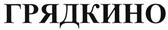 (732) Правообладатель: 
Открытое акционерное общество "Грядкино", 141607, Московская область, г. Клин, ул. Московская, 28 (RU) (750) Адрес для переписки: 
105043, Москва, Измайловский б-р, 10, кв. 4, Л.Г. Мысковой (511) Классы МКТУ и перечень товаров и/или услуг: 
29 - овощи и фрукты консервированные, сушеные и подвергнутые тепловой обработке; желе, варенье, компоты, в том числе: арахис обработанный; бобы консервированные; бобы соевые консервированные; варенье имбирное; горох консервированный; грибы консервированные; желе фруктовое; закуски легкие на базе фруктов; изюм; капуста квашеная; консервы овощные; консервы фруктовые; корнишоны; лук консервированный; маринад из шинкованных овощей с острой приправой; миндаль толченый; мякоть фруктовая; овощи консервированные; овощи сушеные; овощи замороженные; овощи, подвергнутые тепловой обработке; оладьи картофельные; оливы консервированные; орехи кокосовые сушеные; орехи обработанные; пикули; плоды или ягоды, сваренные в сахарном сиропе; продукты питания на базе ферментированных овощей [ким чи]; пыльца растений, приготовленная для пищи; пюре клюквенное; пюре яблочное; салаты овощные; салаты фруктовые; сок томатный для приготовления пищи; соки овощные для приготовления пищи; супы овощные; трюфели консервированные; финики; фрукты глазированные; фрукты замороженные; фрукты консервированные; фрукты, консервированные в спирте; фрукты, подвергнутые тепловой обработке; хлопья картофельные; хьюмос [тесто из турецкого гороха]; цедра фруктовая; чечевица консервированная; чипсы картофельные; чипсы фруктовые; экстракты водорослей пищевые. 
31 - сельскохозяйственные, садово-огородные, лесные и зерновые продукты, не относящиеся к другим классам; свежие фрукты и овощи; семена, живые растения и цветы; солод, в том числе: апельсины; арахис; бобы; венки из живых цветов; виноград; выжимки плодовые; горох; грибница; грибы; деревья; деревья пальмовые; дерн натуральный; елки новогодние; зерна злаков необработанные; зерно [злаки]; какао-бобы; картофель; каштаны; корневища цикория; корнеплоды съедобные; крапива; кукуруза; кунжут; кустарники; кусты розовые; лимоны; лук; луковицы цветов; лук-порей; маслины, оливы; миндаль; овес; овощи свежие; огурцы; орехи; орехи кокосовые; орехи кола; перец стручковый; плоды фруктов; проростки ботанические; пшеница; рассада; растения; растения, засушенные для декоративных целей; ревень; рис необработанный; рожь; салат-латук; свекла; семена; стволы деревьев; травы пряно-вкусовые; тростник сахарный; трюфели; тыквы; фундук; хмель; цветы; цветы, засушенные для декоративных целей; цикорий [салат]; чечевица свежая; шишки сосновые; шишки хмелевые; ягоды; ягоды можжевельника; ячмень. РОССИЙСКАЯ ФЕДЕРАЦИЯ



ФЕДЕРАЛЬНАЯ СЛУЖБА
ПО ИНТЕЛЛЕКТУАЛЬНОЙ СОБСТВЕННОСТИ 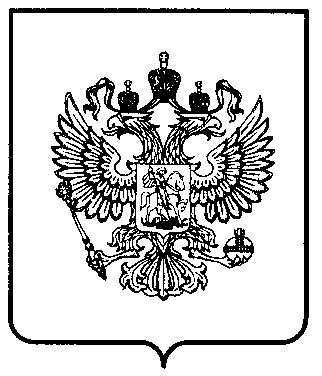 (190)RU(111)(111)462159 Товарные знаки, знаки обслуживания и наименования мест происхождения товаровТоварные знаки, знаки обслуживания и наименования мест происхождения товаровТоварные знаки, знаки обслуживания и наименования мест происхождения товаровТоварные знаки, знаки обслуживания и наименования мест происхождения товаровТоварные знаки, знаки обслуживания и наименования мест происхождения товаровТоварные знаки, знаки обслуживания и наименования мест происхождения товаровСтатус: действует (последнее изменение статуса: 19.05.2012) Статус: действует (последнее изменение статуса: 19.05.2012) Статус: действует (последнее изменение статуса: 19.05.2012) Статус: действует (последнее изменение статуса: 19.05.2012) Статус: действует (последнее изменение статуса: 19.05.2012) Статус: действует (последнее изменение статуса: 19.05.2012) Товарные знаки, знаки обслуживанияТоварные знаки, знаки обслуживанияТоварные знаки, знаки обслуживанияТоварные знаки, знаки обслуживанияТоварные знаки, знаки обслуживанияТоварные знаки, знаки обслуживания(111) Номер регистрации: 462159 (210) Номер заявки: 2011717127 (181) Дата истечения срока действия регистрации: 01.06.2021 (111) Номер регистрации: 462159 (210) Номер заявки: 2011717127 (181) Дата истечения срока действия регистрации: 01.06.2021 (111) Номер регистрации: 462159 (210) Номер заявки: 2011717127 (181) Дата истечения срока действия регистрации: 01.06.2021 (111) Номер регистрации: 462159 (210) Номер заявки: 2011717127 (181) Дата истечения срока действия регистрации: 01.06.2021 (220) Дата подачи заявки: 01.06.2011 Дата приоритета: 01.06.2011 (151) Дата регистрации: 18.05.2012 (450) Дата публикации: 12.06.2012 (220) Дата подачи заявки: 01.06.2011 Дата приоритета: 01.06.2011 (151) Дата регистрации: 18.05.2012 (450) Дата публикации: 12.06.2012 